Annexure-15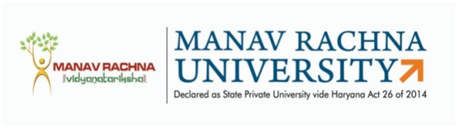 MANAV RACHNA UNIVERSITYSector-43, Aravali Hills, FaridabadNO DUES CERTIFICATE FOR Ph.D. THESIS SUBMISSIONName of the Ph. D Scholar 	: ____________________________________________Department			: ____________________________________________Date of Registration		: ____________________________________________Registration No 		: ____________________________________________Name of the Supervisor	: ____________________________________________Name of the Co-Supervisor	:____________________________________________Thesis Title			:____________________________________________Verified that scholar has no outstanding dues with following Departments/Units to his/her credits.Signature of ScholarSupervisor								DRC ChairpersonFurther, it is verified that Mr./Ms. ……………………………has paid all his/her dues including fine and other charges up to date and nothing is outstanding against him/her as on date. He/She may be allowed to submit his/her thesis as mentioned above.Registrar, MRUS. No.Department/ SectionSignature of Head of Department/Concerned AuthorityDateRemarks1IT2Departmental Lab3Library4Accounts5Examination Cell6Ph.D. Office